Środa 07.04.2021r. Kukiełki i ptasie gniazda.1. Prezentowanie zdjęć ptaków powracających do nas wiosną oraz ich gniazd.Zdjęcia: kukiełki, czajki, szpaka, skowronka, żurawia, jaskółki, bociana. Rodzic  pokazuje zdjęcia ptaków i podaje ich nazwy. Dziecko uczy się rozpoznawać ptaki, wskazując wśród zdjęć tego ptaka, którego nazwę poda  rodzic. Na każdym zdjęciu wskazują części ptaka wymienione przez  rodzica : głowę, dziób, oko, tułów, skrzydła, ogon, nogi.  KUKUŁKA I JEJ GNIAZDO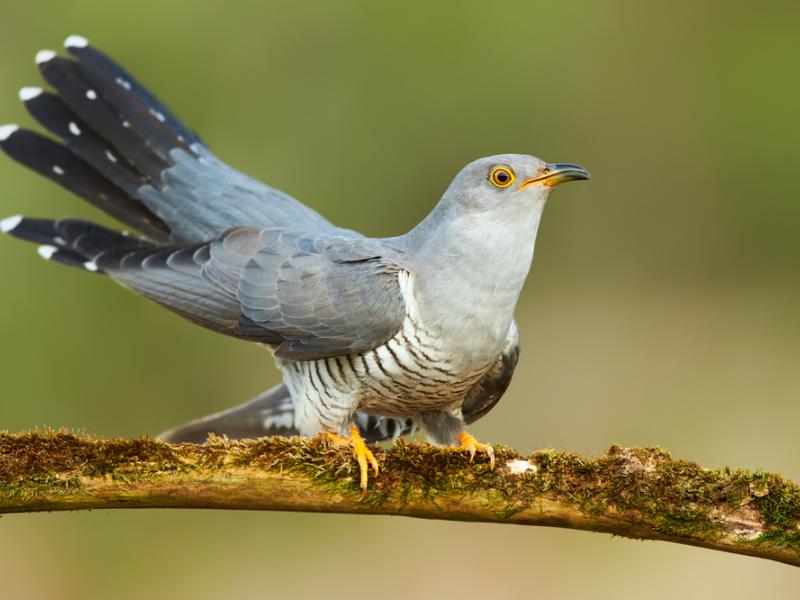 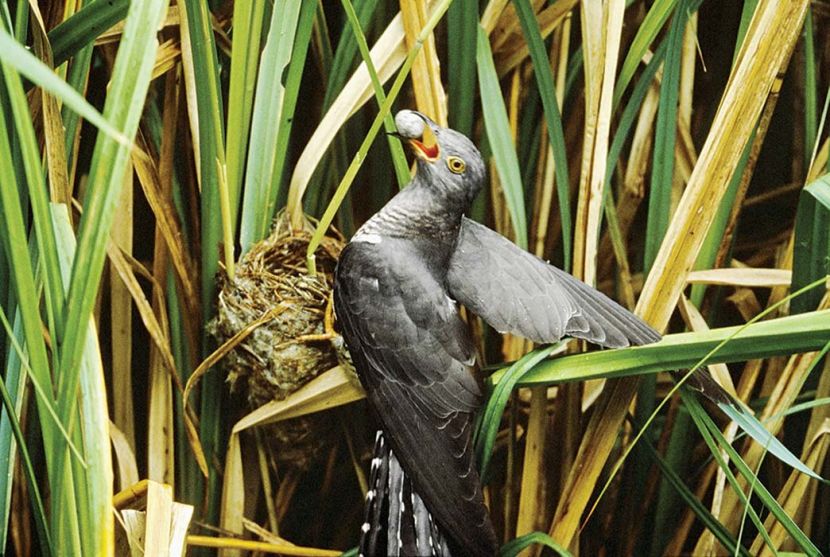     CZAJKA I JEJ GNIAZDO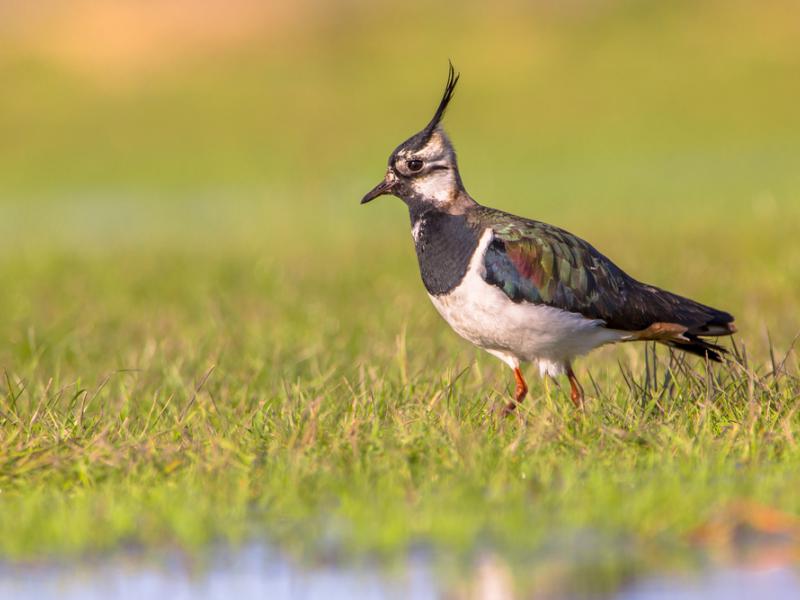 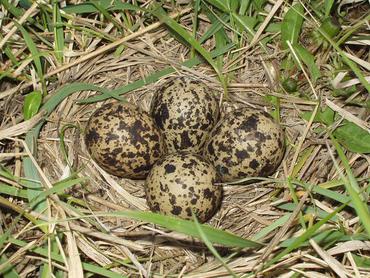 SZPAK i JEGO GNIAZDO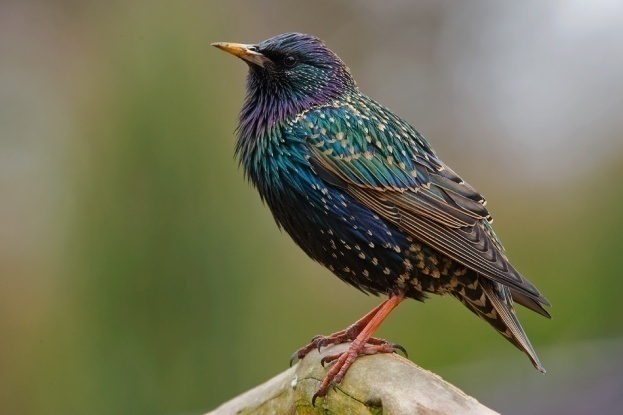 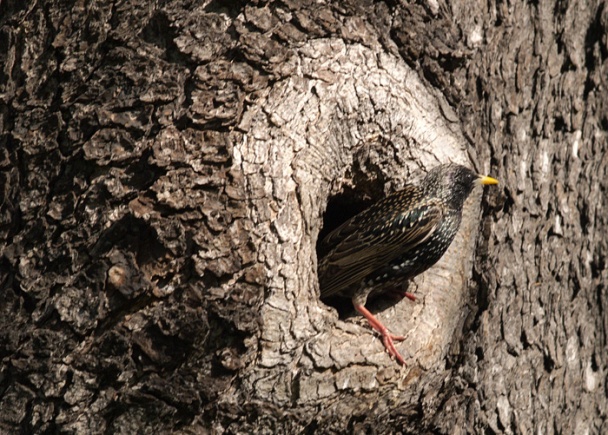   SKOWRONEK I JEGO GNIAZDO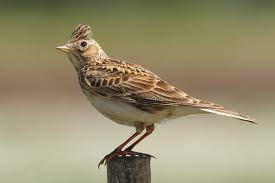 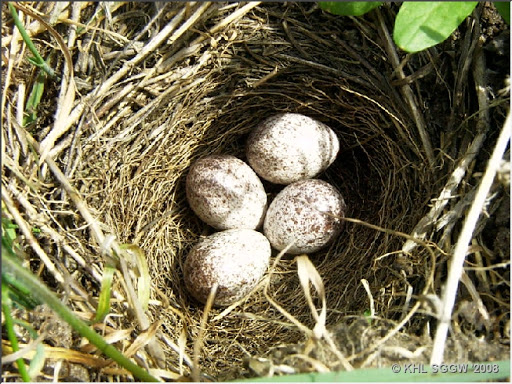       ŻURAW I JEGO GNIAZDO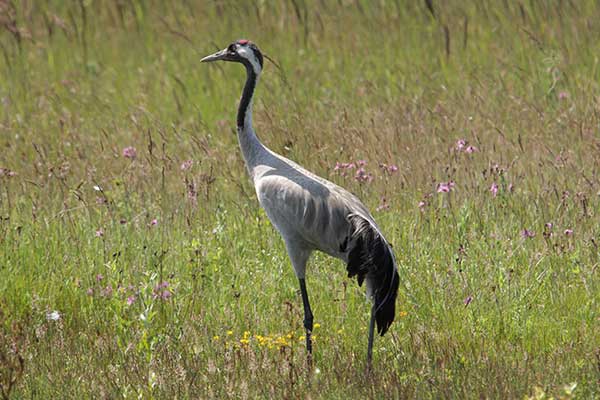 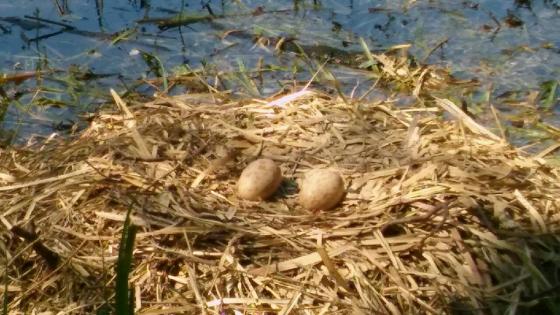    JASKÓŁKA I JEJ GNIAZDO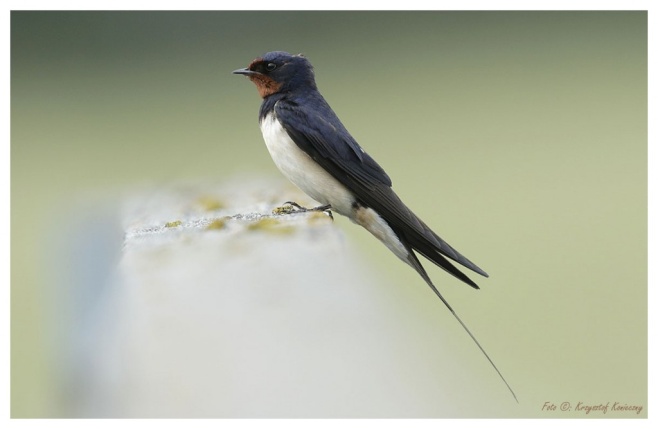 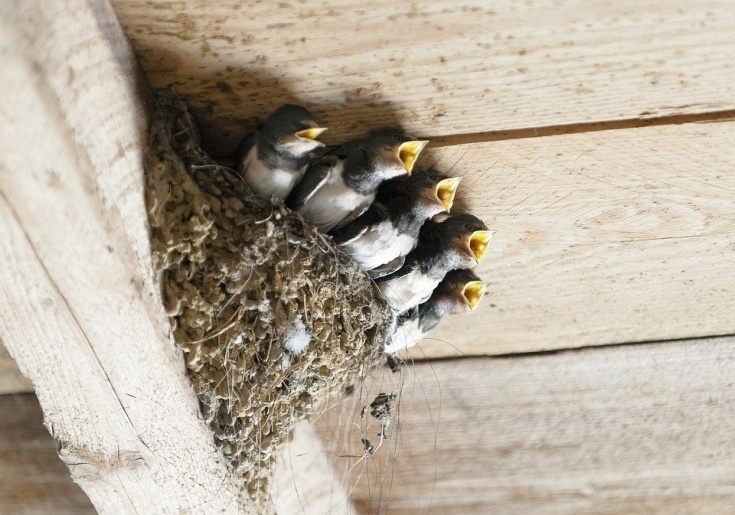  BOCIAN I JEGO GNIAZDO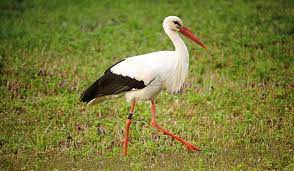 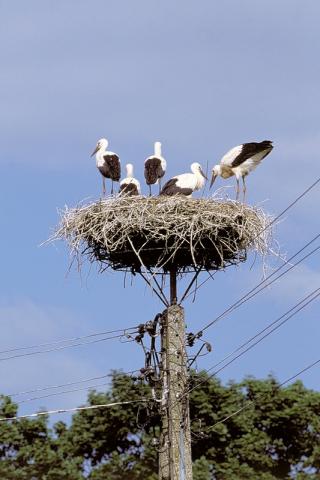 2. Ćwiczenia logopedyczne usprawniające narządy mowy – język, wargi, żuchwę. Lusterko dla każdego dziecka.  Rodzic trzyma przed dzieckiem lusterko. Demonstruje prawidłowe wykonanie ćwiczeń, powtarzając je kilkakrotnie. Fruwający ptak – dzieci dotykają czubkiem języka za górnymi i za dolnymi zębami, tak jak ptak, który siada na gałęzi drzewa i na ziemi. Dziobek ptaka – dzieci wypychają wargi do przodu i, na zmianę, zamykają je i otwierają. Wysiadywanie jaj – język przyklejają za górnymi zębami, nie ruszają nim przez 30 sekund. Budujemy gniazdko – dzieci przesuwają język po górnej i po dolnej wardze od zewnętrznej strony ust, a następnie lądują w gnieździe: przyklejają język przy górnych dziąsłach. Dzięcioł – czubkiem języka uderzają za górnymi zębami.3. Karta pracy, cz. 2, nr 26. Dla 4 LatkówDzieci:  − kolorują bociana według wzoru, − rysują po szarych liniach rysunków jajek, − wskazują najmniejsze jajko i największe jajko.4. Dla 3 i 4 Latków. Zachęcam do wykonania pracy plastycznej pt.  Pisklęta w gnieździe.Załącznik Praca plastyczna.